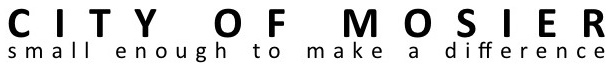 MOSIER CITY COUNCIL MEETING 
October 4th, 2017 at 6:30 P.M. 
Mosier Senior Center at 500 Second Ave.Please join us at 8 pm at the Mosier Company to thank Matthew Koerner for 26 years of Service to Mosier!I6:30pm               Call to Order (please silence or turn-off cell phones)IIAgenda corrections or additionsIIIBusiness from the Audience—This is an opportunity for Mosier residents and anyone else to express concerns, needs, or opportunities.  Please keep your comments succinct and under two minutes.  You may bring in written materials for Council and Staff to review.  The Mayor can assign the issue to a future Council meeting, to a Council Committee, or to staff.  Please realize that council cannot offer any response immediately, but will give the matter due consideration. 10 minIVApproval of City Council Meeting Minutes:  9/20/2017VBUSINESS1.6:45 pmApproval of Small Cities Allotment Resolution5 min2.6:50 pmWork Session:  Strategic Plan55 minVI7:45 pmCorrespondence/Staff/Council reports 
Committee Reports (Including Team Mosier and TSP/Quick Response Projects)5 minVII7:50 pmAdjourn and head over to the Mosier Company to Celebrate Matthew Koerner!